03.12.2021  № 2173О внесении изменений в некоторые постановления администрации города Чебоксары В соответствии с Федеральным законом от 27.07.2010 № 190-ФЗ «О теплоснабжении», Уставом муниципального образования города Чебоксары – столицы Чувашской Республики, принятым решением Чебоксарского городского Собрания депутатов Чувашской Республики от 30.11.2005 № 40, в целях приведения муниципальных правовых актов администрации города Чебоксары в соответствие с действующим законодательством Российской Федерации администрация города Чебоксары п о с т а н о в л я е т:1. Внести в постановление администрации города Чебоксары от 22.07.2013 № 2294 «Об определении теплосетевой организации» изменение, заменив в пунктах 1, 2 слова «ООО «Коммунальные технологии» словами «Филиал «Марий Эл и Чувашии ПАО «Т Плюс».2. Внести в постановление администрации города Чебоксары от 04.12.2014 № 4158 «Об определении теплосетевой организации» изменение, заменив в пунктах 1, 2 слова «ООО «Коммунальные технологии» словами «Филиал «Марий Эл и Чувашии ПАО «Т Плюс».3. Внести в постановление администрации города Чебоксары от 10.06.2015 № 1939 «Об определении теплосетевой организации» изменение, заменив в пунктах 1, 2 слова «ООО «Коммунальные технологии» словами «Филиал «Марий Эл и Чувашии ПАО «Т Плюс».4. Внести в постановление администрации города Чебоксары от 06.05.2019 № 972 «Об определении теплосетевой организации для содержания и обслуживания тепловых сетей, не имеющих эксплуатирующей организации» изменение, заменив в пункте 1 слова «МУП «Теплосеть» словами «Филиал «Марий Эл и Чувашии ПАО «Т Плюс».5. Внести в постановление администрации города Чебоксары от 24.05.2019 № 1156 «Об определении теплосетевой организации для содержания и обслуживания тепловых сетей, не имеющих эксплуатирующей организации» изменение, заменив в пункте 1 слова «МУП «Теплосеть» словами «Филиал «Марий Эл и Чувашии ПАО «Т Плюс».6. Внести в постановление администрации города Чебоксары от 16.09.2019 № 2258 «Об определении теплосетевой организации для содержания и обслуживания тепловой сети, не имеющей эксплуатирующей организации» изменение, заменив в пункте 1 слова «МУП «Теплосеть» словами «Филиал «Марий Эл и Чувашии ПАО «Т Плюс».7. Внести в постановление администрации города Чебоксары от 14.10.2019 № 2467 «Об определении теплосетевой организации для содержания и обслуживания тепловых сетей, не имеющих эксплуатирующей организации» изменение, заменив в пункте 1 слова «МУП «Теплосеть» словами «Филиал «Марий Эл и Чувашии ПАО «Т Плюс».8. Внести в постановление администрации города Чебоксары от 31.01.2020 № 211 «Об определении теплосетевой организации для содержания и обслуживания тепловой сети, не имеющей эксплуатирующей организации» изменение, заменив в пункте 1 слова «МУП «Теплосеть» словами «Филиал «Марий Эл и Чувашии ПАО «Т Плюс».9. Внести в постановление администрации города Чебоксары от 05.04.2021 № 591 «Об определении теплосетевой организации для содержания и обслуживания тепловой сети, не имеющей эксплуатирующей организации» изменение, заменив в пункте 1 слова «МУП «Теплосеть» словами «Филиал «Марий Эл и Чувашии ПАО «Т Плюс».10. Внести в постановление администрации города Чебоксары от 16.06.2021 № 1102 «Об определении теплосетевой организации для содержания и обслуживания тепловой сети, не имеющей эксплуатирующей организации» изменение, заменив в пункте 1 слова «МУП «Теплосеть» словами «Филиал «Марий Эл и Чувашии ПАО «Т Плюс».11. Внести в постановление администрации города Чебоксары от 02.07.2021 № 1206 «Об определении теплосетевой организации для содержания и обслуживания тепловой сети, не имеющей эксплуатирующей организации» изменение, заменив в пункте 1 слова «МУП «Теплосеть» словами «Филиал «Марий Эл и Чувашии ПАО «Т Плюс».12. Внести в постановление администрации города Чебоксары от 02.07.2021 № 1207 «Об определении теплосетевой организации для содержания и обслуживания тепловой сети, не имеющей эксплуатирующей организации» изменение, заменив в пункте 1 слова «МУП «Теплосеть» словами «Филиал «Марий Эл и Чувашии ПАО «Т Плюс».13. Настоящее постановление вступает в силу со дня его официального опубликования.14. Контроль за исполнением настоящего постановления возложить      на заместителя главы администрации города Чебоксары по вопросам ЖКХ В.И. Филиппова.И.о. главы администрации города Чебоксары                         					          А.Н. ПетровЧăваш РеспубликиШупашкар хулаАдминистрацийěЙЫШĂНУ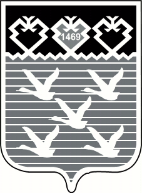 Чувашская РеспубликаАдминистрациягорода ЧебоксарыПОСТАНОВЛЕНИЕ